ПРОЄКТ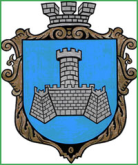 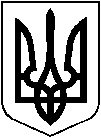 УКРАЇНАХМІЛЬНИЦЬКА  МІСЬКА  РАДАВінницької  областіВИКОНАВЧИЙ КОМІТЕТР І Ш Е Н Н Явід   ____________   2023р.                                         				                     № Про затвердження складу комісіїз  розгляду питань щодо надання компенсаціїза знищені об’єкти нерухомого майна внаслідок бойових дій, терористичних актів,диверсій, спричинених збройною агресією Російської Федерації проти України	На виконання статті 3 Закону України «Про компенсацію за пошкодження та знищення окремих категорій об’єктів нерухомого майна внаслідок бойових дій, терористичних актів, диверсій, спричинених збройною агресією Російської Федерації проти України, та Державний реєстр майна, пошкодженого та знищеного внаслідок бойових дій, терористичних актів, диверсій, спричинених збройною агресією Російської Федерації проти України», з метою здійснення соціального захисту вразливих категорій громадян, керуючись ст..,ст. 34, 59 Закону України «Про місцеве самоврядування в Україні» виконком міської ради В И Р І Ш И В :Затвердити склад комісії з розгляду питань щодо надання компенсації за знищені об’єкти нерухомого майна внаслідок бойових дій, терористичних актів, диверсій, спричинених збройною агресією Російської Федерації проти України (далі – Комісія з розгляду питань щодо надання компенсації) згідно з додатком до цього рішення.Комісії з розгляду питань щодо надання компенсації у своїй діяльності керуватись Конституцією України, Законом України «Про компенсацію за пошкодження та знищення окремих категорій об’єктів нерухомого майна внаслідок бойових дій, терористичних актів, диверсій, спричинених збройною агресією Російської Федерації проти України, та Державний реєстр майна, пошкодженого та знищеного внаслідок бойових дій, терористичних актів, диверсій, спричинених збройною агресією Російської Федерації проти України», іншими законами України, актами Кабінету Міністрів України, іншими нормативно-правовими актами.Контроль за виконанням даного рішення покласти на заступника міського голови з питань діяльності виконавчих органів міської ради  А.В. Сташка, супровід виконання доручити начальнику управління праці та соціального захисту населення Хмільницької міської ради І.Я. Тимошенко. Міський голова 				                          Микола  ЮРЧИШИН                                                                                                             Додаток 					                  до рішення  виконкому  міської  ради					                     від  «   » __________2023р.  №___СКЛАДкомісії з розгляду питань щодо надання компенсації за знищені об’єкти нерухомого майна внаслідок бойових дій, терористичних актів, диверсій, спричинених збройною агресією Російської Федерації проти УкраїниСташко А.В. – заступник міського голови з питань діяльності виконавчих органів Хмільницької міської ради, голова комісії;Тимошенко І.Я. – начальник управління праці та соціального захисту населення Хмільницької міської ради, заступник голови комісії;Дешева К.А. – заступник начальника управління-начальник відділу адресних соціальних допомог та компенсацій управління праці та соціального захисту населення Хмільницької міської ради, заступник голови комісії;Романко А.О. – заступник начальника відділу-завідувач сектору соціальної підтримки внутрішньо переміщених осіб управління праці та соціального захисту населення Хмільницької міської ради, секретар комісії;Члени комісії:Околодько І.П. – завідуюча сектором контролю за наданням соціальної підтримки управління праці та соціального захисту населення Хмільницької міської ради;Підківка Т.В. - провідний спеціаліст сектору соціальної підтримки внутрішньо переміщених осіб управління праці та соціального захисту населення Хмільницької міської ради;Олійник О.А. – начальник управління містобудування і архітектури Хмільницької міської ради – головний архітектор;Шмаль О.Г. – начальник відділу житлово-комунального господарства управління житлово-комунального господарства та комунальної власності Хмільницької міської ради;Буликова Н.А. – начальник юридичного відділу Хмільницької міської ради;Горіленко Н.А. - начальник реєстраційного відділу управління "Центр надання адміністративних послуг" Хмільницької міської ради.Керуючий справами виконкомуХмільницької міської ради                                                          СЕРГІЙ МАТАШ